UNIT 1    WORDS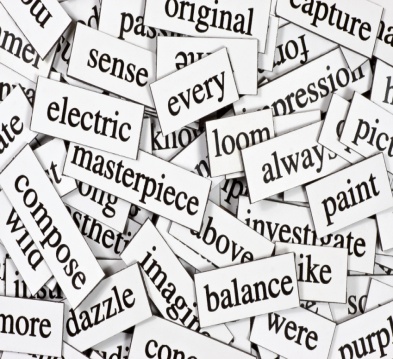 words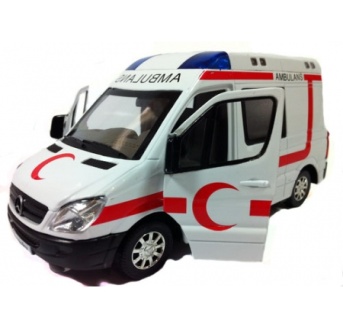 ambulance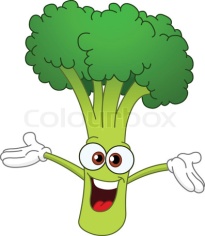 broccoli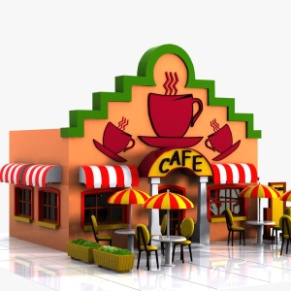 cafeteria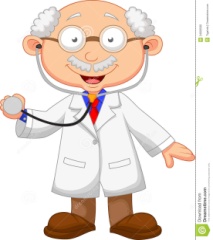 doctor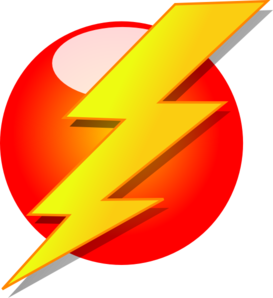 electric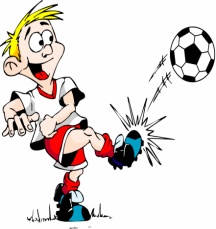 football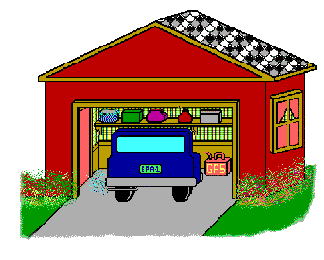 garage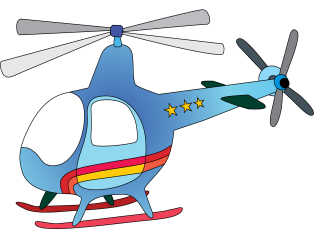 helicopter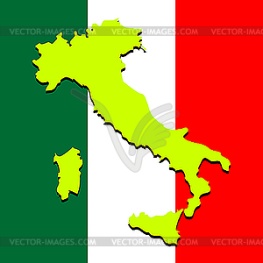 Italy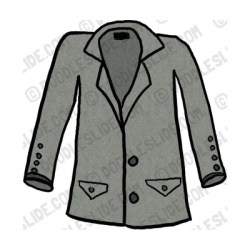 jacket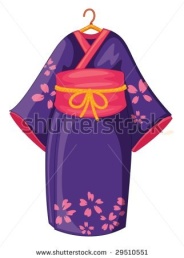 kimono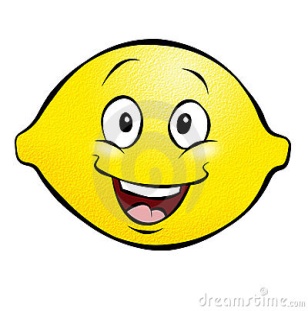 lemon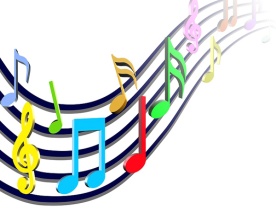 music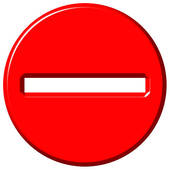 negative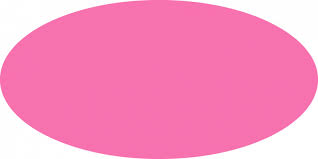 oval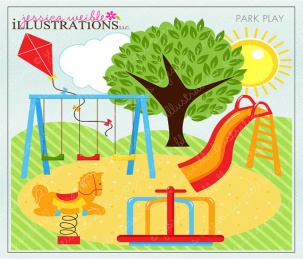 park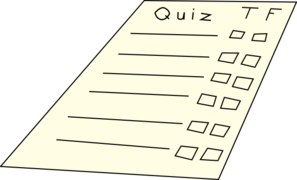 quiz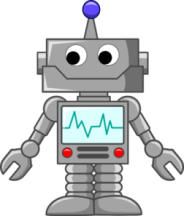 robot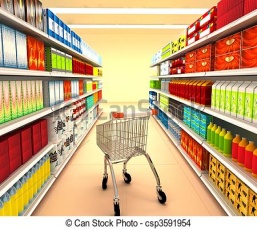 supermarket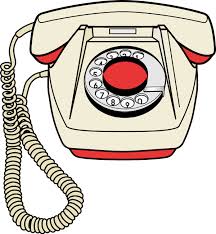 telephone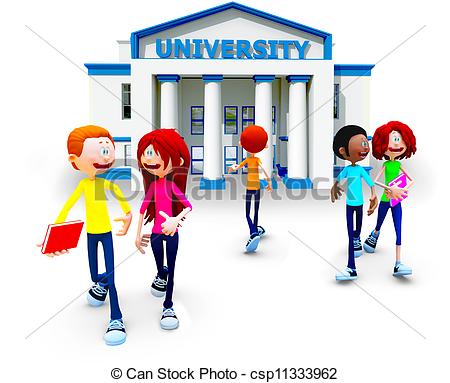 university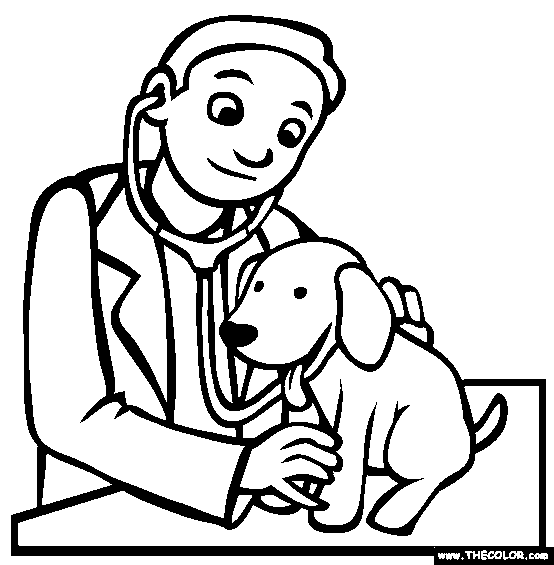 veterinarian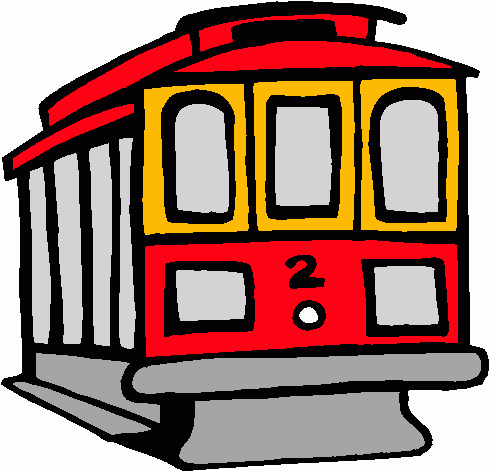 wagon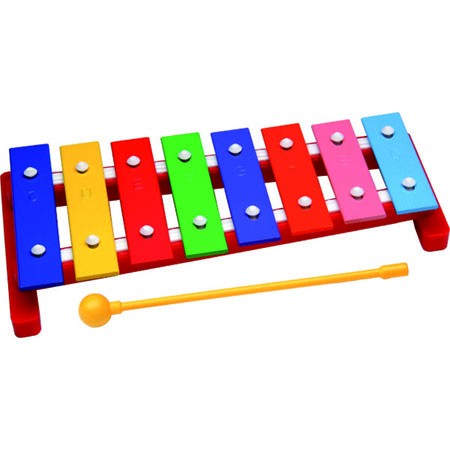 xylophone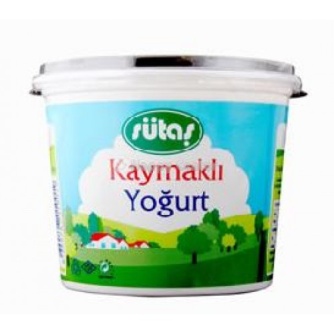 yoghurt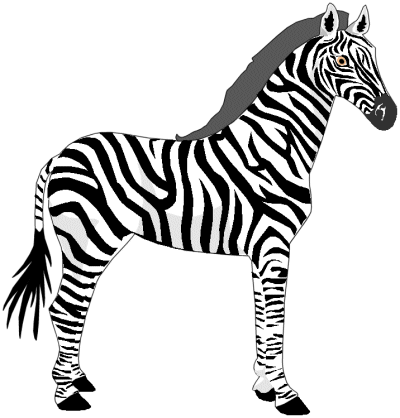 zebra A: What’s that?B: That’s a robot.     That’s an ambulance.     That’s electric.A: What’s that?B: That’s a robot.     That’s an ambulance.     That’s electric.A: What’s that?B: That’s a robot.     That’s an ambulance.     That’s electric.